Postulazione Generale dei Rogazionisti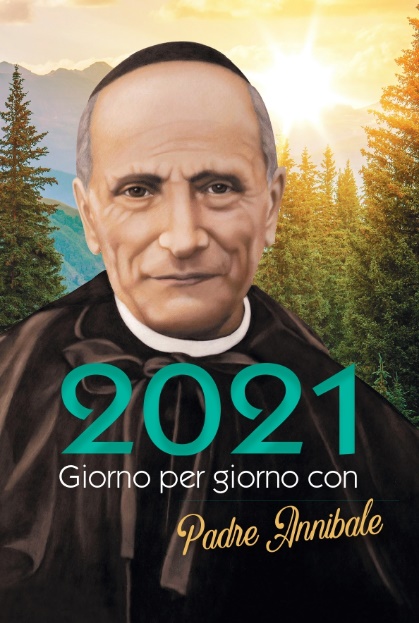 Via Tuscolana , 167   -   00182   Roma 06 7020751 -  06 7022917 - ccp 30456008e-mail:  postulazione@rcj.org                              Roma, ottobre 2020Carissimo, T’informo che è pronto Giorno per giorno con Padre Annibale  2021Come sai, si tratta di uno strumento semplice per far conoscere il Fondatore, diffonderne lo spirito tra parenti, benefattori, collaboratori, amici, alunni delle nostre scuole e fedeli delle parrocchie.Ti chiedo di comunicare, possibilmente entro il mese di novembre, il nume-ro di copie che desideri prenotare, servendoti, come al solito, della cedola di ordi-nazione (che puoi inviare anche via fax o e-mail). Colgo l’occasione per augurare a Te e ai confratelli un fecondo lavoro nelle atti-vità educative ed apostoliche.P. Agostino Zamperini rcj					                                                 Postulatore Generale--------------------------------------------------------------------------------------------------------------------------Desidero ricevere n° …………… (……………………………………………) copie del calendario                                                  in cifre                                                per estesoGiorno per giorno con Padre Annibale 2021Indirizzate a: ………………………………………………………..…………………………………………………………………………………..scrivere in stampatello   da 	              1    	        fino a		              100     copie		€    	7,00   cadauna   da          101 	        fino a	                             150     copie	    	€            6,90   cadauna   da          151                     fino a	                             250     copie	    	€            6,70   cadauna   da          251    	        fino a	                             450     copie	    	€            6,50   cadauna   oltre     451                         				   	                             €            6,20   cadaunaN.B. Le spese di spedizione sono a carico del committentePuoi constatare che anche quest’anno i prezzi sono rimasti invariati.     _______________________________                                          ___________________________                            Luogo e data                                                                                      Firma